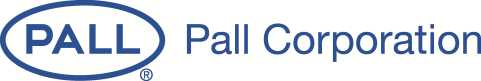 FOR HR Use Only:Date:  29 Oct 2015Job Title:R&D InternLOB/Function/Market:AerospaceReports To (Name & Title): David Stein, Director, Aerospace R&DPosition Location:New Port Richey, FLCost Center #: 045375New Headcount or Replacement:  If Replacement, Incumbent Name:Manager or Individual Contributor: If Manager, # of Direct Reports: SIP:  Yes or No (if applicable) Commission Plan: Pay Mix: If Yes, please (X) the following platform role provided:Proposed Compensation (Include base, type of bonus, bonus % split, LTI’s, etc.):2nd Line Sales Manager  Applications Engineer Business Developer Geographic Sales Manager Inside Sales Representative Large Account Manager, Commodity Markets Large Account Manager, Technical Markets Market Sales Manager Mini Market/Application Specialist Strategic/Key Account Manager System/Equipment Sales Specialist Territory Representative – Commodity Markets Territory Representative – Technical Markets Territory Representative – Telesales Position Objective (Briefly state what the main purpose of what this position is responsible for).Position Objective (Briefly state what the main purpose of what this position is responsible for).This full-year intern will support ongoing R&D projects.  He/she will primarily work in our labs under the direction of our R&D staffThis full-year intern will support ongoing R&D projects.  He/she will primarily work in our labs under the direction of our R&D staffEssential Job Functions:  (Describe the primary tasks, duties and responsibilities associated with the position and actions that are required to perform in the role, be as detailed as possible.  Is domestic/global travel required?) Please make sure you indicate the % of time spent on each activity – needed for pricing the position.Essential Job Functions:  (Describe the primary tasks, duties and responsibilities associated with the position and actions that are required to perform in the role, be as detailed as possible.  Is domestic/global travel required?) Please make sure you indicate the % of time spent on each activity – needed for pricing the position.Design, run, and analyze the results from R&D project experiments (75%)General R&D project support (25%)No travel expectedDesign, run, and analyze the results from R&D project experiments (75%)General R&D project support (25%)No travel expectedMinimum Qualifications: (List the minimum qualifications and experience this position requires.  Only list those areas that are essential to this position.  Be as specific as possible, i.e. Bachelor’s degree in Chemical Engineering, 5 – 7 years relevant work experience).Minimum Qualifications: (List the minimum qualifications and experience this position requires.  Only list those areas that are essential to this position.  Be as specific as possible, i.e. Bachelor’s degree in Chemical Engineering, 5 – 7 years relevant work experience).We are looking for an energetic individual that is currently an engineering or science student working a Bachelor’s degree to join us for a part- or full-time internship to support R&D of novel air and liquid filtration media and devices.  In addition to performing highly in an accredited engineering or science degree program, specific requirements include:excellent oral and written communication skills, including the ability to present ideas, project status, and conclusions to individuals at all levels of the enterprise;demonstrated hands-on laboratory (or similar) experience;ability to have flexible work hours when needed due to equipment availability or experiment length; andexcellent skills with MS Office products.We are looking for an energetic individual that is currently an engineering or science student working a Bachelor’s degree to join us for a part- or full-time internship to support R&D of novel air and liquid filtration media and devices.  In addition to performing highly in an accredited engineering or science degree program, specific requirements include:excellent oral and written communication skills, including the ability to present ideas, project status, and conclusions to individuals at all levels of the enterprise;demonstrated hands-on laboratory (or similar) experience;ability to have flexible work hours when needed due to equipment availability or experiment length; andexcellent skills with MS Office products.Position Competencies (include behavioral characteristics and leadership capabilities)Position Competencies (include behavioral characteristics and leadership capabilities)Energetic, can-do attitudeAble to “work through others” to accomplish his/her project goals (e.g. work with the draftsmen to layout a part design and work with production to have the part built)Able to work flexible work hours to balance school and work responsibilitiesEnergetic, can-do attitudeAble to “work through others” to accomplish his/her project goals (e.g. work with the draftsmen to layout a part design and work with production to have the part built)Able to work flexible work hours to balance school and work responsibilitiesOther Requirements (include culture, fit and values)Other Requirements (include culture, fit and values)We expect at least 24 hours/week at work, most of which will be between the hours of 7 AM and 6 PM.We expect at least 24 hours/week at work, most of which will be between the hours of 7 AM and 6 PM.Does this position deal with restricted technology?  Yes       No Does this position deal with restricted technology?  Yes       No Manager:David SteinSignature/Date:21 January 2015HR Manager:Signature/Date:Incumbent Employee:Signature/Date:Salary Band:Position Code:Position Number:Employee Type:FLSA Status (US Only):OPD # (if available):